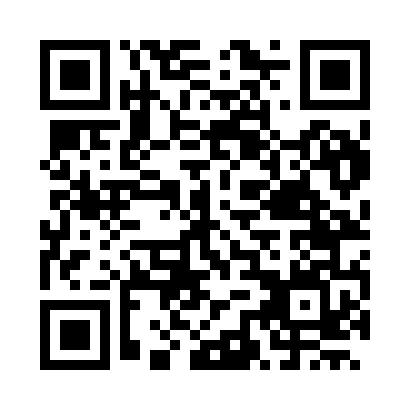 Prayer times for Zuydcoote, FranceMon 1 Jul 2024 - Wed 31 Jul 2024High Latitude Method: Angle Based RulePrayer Calculation Method: Islamic Organisations Union of FranceAsar Calculation Method: ShafiPrayer times provided by https://www.salahtimes.comDateDayFajrSunriseDhuhrAsrMaghribIsha1Mon4:105:401:546:1510:0811:382Tue4:105:411:546:1510:0811:383Wed4:115:411:546:1510:0711:384Thu4:115:421:556:1510:0711:385Fri4:125:431:556:1510:0611:386Sat4:125:441:556:1510:0611:377Sun4:135:451:556:1510:0511:378Mon4:135:461:556:1510:0411:379Tue4:145:471:556:1510:0411:3610Wed4:155:481:566:1410:0311:3611Thu4:155:491:566:1410:0211:3512Fri4:165:501:566:1410:0111:3513Sat4:175:511:566:1410:0011:3414Sun4:185:521:566:149:5911:3415Mon4:185:531:566:139:5811:3316Tue4:195:541:566:139:5711:3317Wed4:205:561:566:139:5611:3218Thu4:215:571:566:129:5511:3219Fri4:215:581:566:129:5411:3120Sat4:225:591:566:129:5311:3021Sun4:236:011:566:119:5211:2922Mon4:246:021:576:119:5011:2923Tue4:256:031:576:109:4911:2824Wed4:266:051:576:109:4811:2625Thu4:286:061:576:099:4611:2426Fri4:306:071:576:099:4511:2227Sat4:326:091:576:089:4411:2028Sun4:346:101:576:089:4211:1829Mon4:366:121:576:079:4111:1530Tue4:396:131:566:069:3911:1331Wed4:416:151:566:069:3711:11